A conference to be held entitled “the rights of the disabled in the Arab World between the legislations and application”   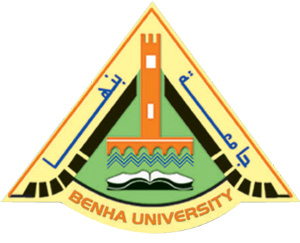  Benha University invites all those who are concerned to its conference entitled “the rights of the disabled in the Arab World between the legislations and application”. The conference is inaugurated by prof.Dr. El-Sayed EL-Kady, the university president, prof.Dr Gamal Ismail, prof.Dr. Hesham Abu EL-Enin, the faculties’ deans and the faculties ‘members. The conference discusses the disabled-related issues. 